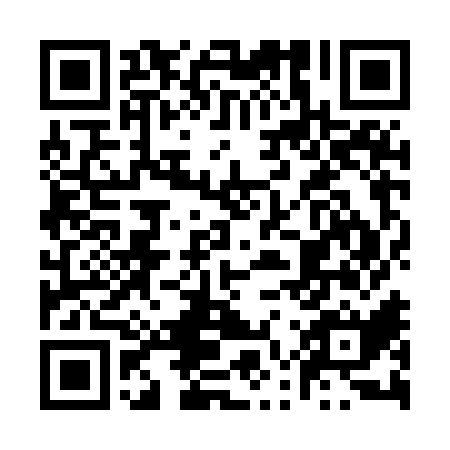 Ramadan times for Taganurga, EstoniaMon 11 Mar 2024 - Wed 10 Apr 2024High Latitude Method: Angle Based RulePrayer Calculation Method: Muslim World LeagueAsar Calculation Method: HanafiPrayer times provided by https://www.salahtimes.comDateDayFajrSuhurSunriseDhuhrAsrIftarMaghribIsha11Mon4:284:286:4512:284:056:126:128:2112Tue4:254:256:4212:284:076:146:148:2413Wed4:214:216:3912:274:096:176:178:2714Thu4:184:186:3712:274:116:196:198:2915Fri4:154:156:3412:274:136:226:228:3216Sat4:114:116:3112:274:156:246:248:3517Sun4:084:086:2812:264:176:266:268:3818Mon4:044:046:2512:264:196:296:298:4119Tue4:014:016:2212:264:216:316:318:4320Wed3:573:576:1912:254:236:336:338:4621Thu3:533:536:1612:254:256:366:368:4922Fri3:503:506:1312:254:276:386:388:5223Sat3:463:466:1012:254:286:406:408:5524Sun3:423:426:0712:244:306:436:438:5925Mon3:383:386:0412:244:326:456:459:0226Tue3:343:346:0112:244:346:476:479:0527Wed3:303:305:5812:234:366:506:509:0828Thu3:263:265:5512:234:376:526:529:1129Fri3:223:225:5212:234:396:546:549:1530Sat3:183:185:4912:224:416:576:579:1831Sun4:144:146:461:225:437:597:5910:221Mon4:104:106:431:225:448:028:0210:252Tue4:054:056:411:225:468:048:0410:293Wed4:014:016:381:215:488:068:0610:324Thu3:563:566:351:215:508:098:0910:365Fri3:523:526:321:215:518:118:1110:406Sat3:473:476:291:205:538:138:1310:447Sun3:423:426:261:205:558:168:1610:488Mon3:373:376:231:205:568:188:1810:529Tue3:323:326:201:205:588:208:2010:5610Wed3:273:276:171:196:008:238:2311:00